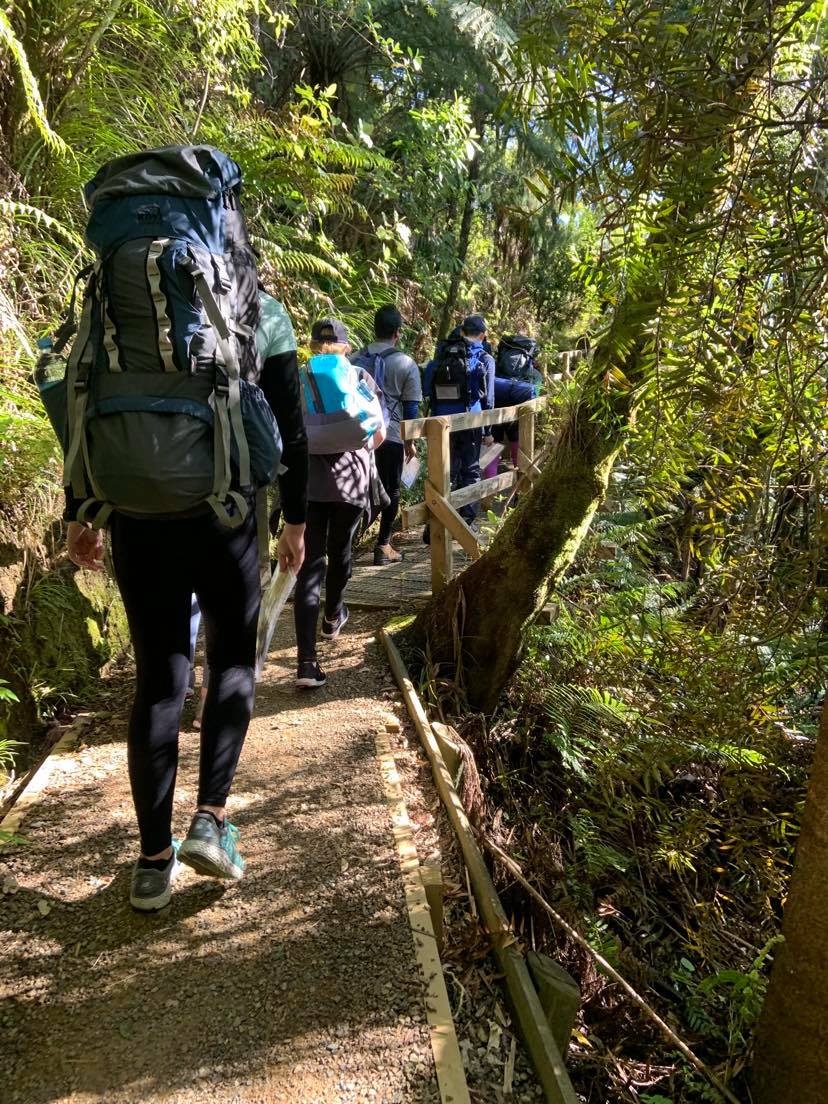 Planning (JPxS1xx)SupervisorCheck participants have suitable training. (Award training for their level + additional training for the activity)Check planning paperwork is completed (JPSS101).Condition Checks (JPPS101)Check that all participant consent forms have been received. (Complete police vetting if required)AssessorCheck Award Requirements are metParticipantsCondition Checks (JPPS101)Check planning paperwork is completed (JPSS101).Authorizing Award LeaderApproval (JPLS101)Start of Journey (JPxS2xx)SupervisorCondition checks (JPPS101) Gear check and Briefing (JPSS201) Safety briefing for groupDuring Journey (JPxS3xx)MorningDaily briefing (JPPS301)SupervisorDaily briefing (JPPS301)EveningSupervisorCooking (JPSS321)Debrief (JPAS401)AssessorDebrief (JPAS401)ParticipantsReview and prepare plan for following day (JPPS321)GeneralSupervisorRiver Crossing (JPSS331)ParticipantsCampsite Check/review (JPPS331)General travel (JPPS332)End of Journey (JPxS4xx)SupervisorDebrief (JPAS401)AssessorDebrief (JPAS401)After Journey (JPxS5xx)ParticipantsComplete Journey reportGeneral SOPs (JPxS6xx)SupervisorIncident Management (JPSS601).Authorizing Award LeaderNotification of Incident (JPLS601)After a journey with an incident (JPLS602)AllCommunications (JPGS101)